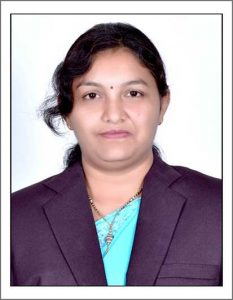 Name of Faculty: ms. Manisha. R.  JADHAOAssistant Professor Department of Science & Humanities Name of Faculty: ms. Manisha. R.  JADHAOAssistant Professor Department of Science & Humanities 1.Name in FullMs. Manisha Ramrao JadhaoMs. Manisha Ramrao Jadhao2.Mother’s Name Mrs. Pratibha JadhaoMrs. Pratibha Jadhao3.Father’s Name Mr. Ramrao JadhaoMr. Ramrao Jadhao4.Postal Address in Full C/o Shri S.R. Deshmukh Bhavna Colony, Ekvira Nagar, Amravati,444607C/o Shri S.R. Deshmukh Bhavna Colony, Ekvira Nagar, Amravati,4446075.Permanent Address C/o Shri S.R. Deshmukh Bhavna Colony, Ekvira Nagar, Amravati, 444607C/o Shri S.R. Deshmukh Bhavna Colony, Ekvira Nagar, Amravati, 4446076.E-mail Address manisha_jadhao2011@rediffmail.commanisha_jadhao2011@rediffmail.com7.Designation Assistant Professor Assistant Professor 8.Department Science & HumanitiesScience & Humanities9.Date of Joining 01 Jun 200701 Jun 200710.Total experience at Sipna COET12 Years12 Years11.Total Teaching/Professional Experience Industrial Experience0   Year(s)11.Total Teaching/Professional Experience Teaching Experience12 Year(s)12.Academic Qualification M.Sc.(Chemistry), B.Ed, PGDITM.Sc.(Chemistry), B.Ed, PGDIT13.RESEARCH PUBLICATIONS: No. of Papers published in Journals NationalInternational0113.No. of Papers presented in Conferences /seminars NationalInternational0014.No. of Workshop /STTP/CEP/Training Programs Organized: - NilNo. of Workshop /STTP/CEP/Training Programs Organized: - NilNo. of Workshop /STTP/CEP/Training Programs Organized: - Nil15.No. of Workshop /STTP/CEP/Training Programs Attended:  02/01/0/03No. of Workshop /STTP/CEP/Training Programs Attended:  02/01/0/03No. of Workshop /STTP/CEP/Training Programs Attended:  02/01/0/0316.Membership of Professional Bodies/Societies: 1.Indian Society for Technical Education (LM-13301)Membership of Professional Bodies/Societies: 1.Indian Society for Technical Education (LM-13301)Membership of Professional Bodies/Societies: 1.Indian Society for Technical Education (LM-13301)17.Any Other Information: (in brief)NPTEL certification courses – 02Faculty Development Programme - 04                 Any Other Information: (in brief)NPTEL certification courses – 02Faculty Development Programme - 04                 Any Other Information: (in brief)NPTEL certification courses – 02Faculty Development Programme - 04                 